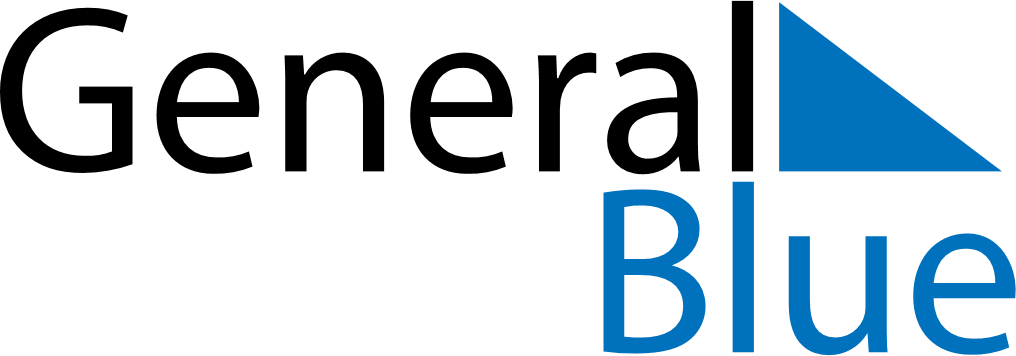 April 2025April 2025April 2025April 2025PolandPolandPolandSundayMondayTuesdayWednesdayThursdayFridayFridaySaturday12344567891011111213141516171818192021222324252526Easter SundayEaster Monday27282930